Општина Мало Црниће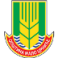 Општинска управаОдсек за локални економски развој, локалну пореску управу и инспекцијске пословеОзнака: КЛ -4 Коришћење и одржавање пијацеОбавезе корисникаРЕЗУЛТАТ ИНСПЕКЦИЈСКОГ НАДЗОРА У БОДОВИМАНАДЗИРАНИ СУБЈЕКАТ	М.П.	КОМУНАЛНИ ИНСПЕКТОРПРАВНИ ОСНОВ- Одлука о пијацама („Службени лист града Смедерева“, број 3/2014-пречишћен текст, и 1/2017)ПРАВНИ ОСНОВ- Одлука о пијацама („Службени лист града Смедерева“, број 3/2014-пречишћен текст, и 1/2017)ПРАВНИ ОСНОВ- Одлука о пијацама („Службени лист града Смедерева“, број 3/2014-пречишћен текст, и 1/2017)ПРАВНИ ОСНОВ- Одлука о пијацама („Службени лист града Смедерева“, број 3/2014-пречишћен текст, и 1/2017)ПРАВНИ ОСНОВ- Одлука о пијацама („Службени лист града Смедерева“, број 3/2014-пречишћен текст, и 1/2017)правно лицепредузетникрегистровани пољопривредни произвођачдруги субјекат_ 	_ 	правно лицепредузетникрегистровани пољопривредни произвођачдруги субјекат_ 	_ 	правно лицепредузетникрегистровани пољопривредни произвођачдруги субјекат_ 	_ 	правно лицепредузетникрегистровани пољопривредни произвођачдруги субјекат_ 	_ 	правно лицепредузетникрегистровани пољопривредни произвођачдруги субјекат_ 	_ 	Надзиранисубјекат: 	Матични број: 	_ПИБ: 	_ 	Седиште: 	_		 Одговорно лице:			 		ЈМБГ: 		Адреса пребивалишта 	 	Лице које је присутно прегледу: 	конт. тел. 	_Локација предмета контроле: 	_Надзиранисубјекат: 	Матични број: 	_ПИБ: 	_ 	Седиште: 	_		 Одговорно лице:			 		ЈМБГ: 		Адреса пребивалишта 	 	Лице које је присутно прегледу: 	конт. тел. 	_Локација предмета контроле: 	_Надзиранисубјекат: 	Матични број: 	_ПИБ: 	_ 	Седиште: 	_		 Одговорно лице:			 		ЈМБГ: 		Адреса пребивалишта 	 	Лице које је присутно прегледу: 	конт. тел. 	_Локација предмета контроле: 	_Надзиранисубјекат: 	Матични број: 	_ПИБ: 	_ 	Седиште: 	_		 Одговорно лице:			 		ЈМБГ: 		Адреса пребивалишта 	 	Лице које је присутно прегледу: 	конт. тел. 	_Локација предмета контроле: 	_Надзиранисубјекат: 	Матични број: 	_ПИБ: 	_ 	Седиште: 	_		 Одговорно лице:			 		ЈМБГ: 		Адреса пребивалишта 	 	Лице које је присутно прегледу: 	конт. тел. 	_Локација предмета контроле: 	_Р.б.ПитањеДаНеБодови1.на	видном	месту	истакнута	фирма	или	решење	о регистрованом газдинству□ да-10□ не-02.обавља промет у оквиру радног времена пијаце□ да-10□ не-03.на роби на видном месту истакнута малопродајна цена□ да-10□ не-04.одржава и чисти простор који користи□ да-10□ не-05.отпад смешта у одговарајуће посуде□ да-10□ не-06.плаћа накнаду за коришћење пијачног простора□ да-10□ не-07.придржава се пијачног реда□ да-10□ не-08.обавља промет робе у складу са врстом односно наменом пијаце (зелена, робна, кванташка, сточна, ауто пијаца)□ да-10□ не-0НАПОМЕНА:НАПОМЕНА:НАПОМЕНА:НАПОМЕНА:НАПОМЕНА:УКУПАН МОГУЋИ БРОЈ БОДОВА80УТВРЂЕНИ БРОЈ БОДОВАСтепен ризикаНезнатанНизакСредњиВисокКритичанБрој бодова71-8061-7051-6041-5040 и мањеСтепен ризика у односу на остварени број бодоваКритичан□Степен ризика у односу на остварени број бодоваНезнатан□Степен ризика у односу на остварени број бодоваНизак□Степен ризика у односу на остварени број бодоваСредњи□Степен ризика у односу на остварени број бодоваВисок□Контролна листа сачињенаДатумКонтролна листа сачињенаМестоКонтролна листа сачињенаВреме